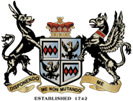 CALL TO ORDERPLEDGE TO THE FLAGNEW BUSINESS:2023-09 – Harrisburgh LIV Bacon, LLC Special Exception & Variance for a use not provided for and to permit a sign on the NW corner of the adjoining property.  Property:  80 W. 11th Avenue.2023-10 – Yurideth Guandulay Special Exception to allow a 5’ fence in the front yard at 201 Gwen Drive.2023-11 – Tracked Lifts Special Exception to construct a 6’ fence in the front yard at 3445 Board Road.2023-12 – Frank C. Intrieri, III Variance to allow a 20’ setback at 2803 Dewberry Road.2022-07 – York County Solid Waste and Refuse Facility request for a second extension.